Новости    профсоюза Хор работников МКОУ «Розгребельская СОШ» стал победителем районного конкурса хоров общеобразовательных учреждений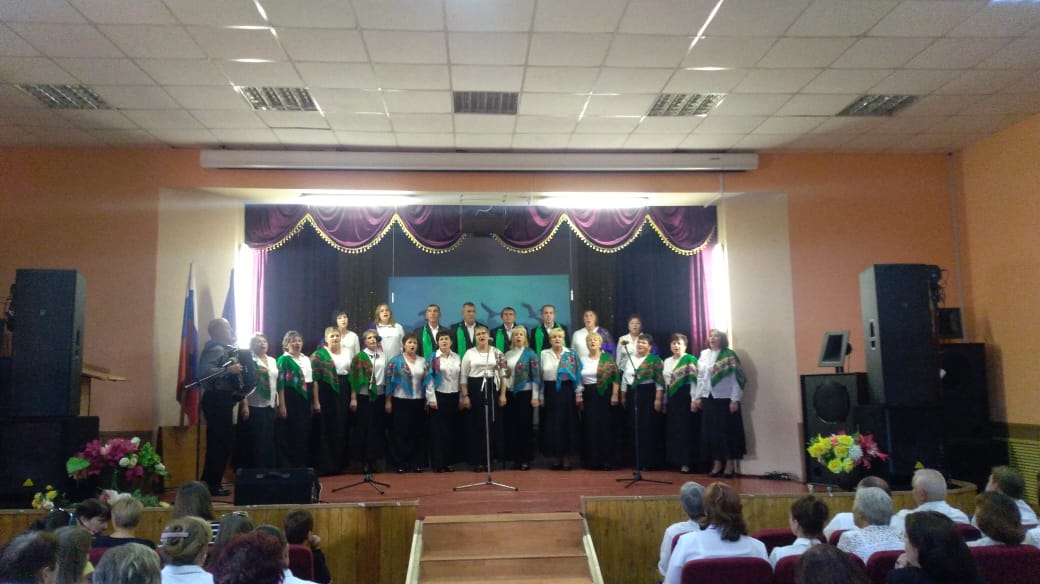 Поздравляем!